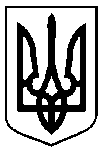 Сумська міська радаУПРАВЛІННЯ АРХІТЕКТУРИ ТА МІСТОБУДУВАННЯвул. Воскресенська, 8А, м. Суми, 40000, тел. (0542) 700-103, e-mail: arh@smr.gov.ua, код ЄДРПОУ 40462253НАКАЗ № 178-а м. Суми									         24.06.2021З метою упорядкування нумерації об’єкту нерухомого майна, відповідно до пункту п’ятого частини одинадцятої статті 263 Закону України «Про регулювання містобудівної діяльності», керуючись пунктом 1.1 Розділу І, підпунктом 2.3.3 пункту 2.3, пунктом 2.6 Розділу ІІ, підпунктом 3.2.38 пункту 3.2 Розділу ІІІ Положення про Управління архітектури та містобудування Сумської міської ради, затвердженого рішенням Сумської міської ради від 27.04.2016                  № 662-МР (зі змінами), розпорядження міського голови від 04.06.2021 № 243-К «Про покладання обов’язків начальника управління архітектури та містобудування на Фролова О.М.»НАКАЗУЮ:           1. Змінити адресу: Сумська область, м. Суми, садівниче товариство «Зв’язківець», будинок 29,  об’єкту нерухомого майна – садовому будинку загальною площею 113,5 кв.м, розташованому на земельній ділянці з кадастровим номером 5910136300:07:011:0097, власник 1, на адресу: Сумська область, Сумський район, м. Суми,  садівниче товариство «Зв’язківець», будинок 30.                                                     2. Рекомендувати власнику у встановленому законодавством порядку внести відповідні відомості (зміни) до Державного реєстру речових прав на нерухоме майно.В.о. начальника управління				      Олександр ФРОЛОВІрина Домбровська 700 106Розіслати: заявнику, до справиПро зміну адреси об’єкту нерухомого майна, розташованому: Сумська область, м. Суми, садівниче товариство «Зв’язківець», будинок 29